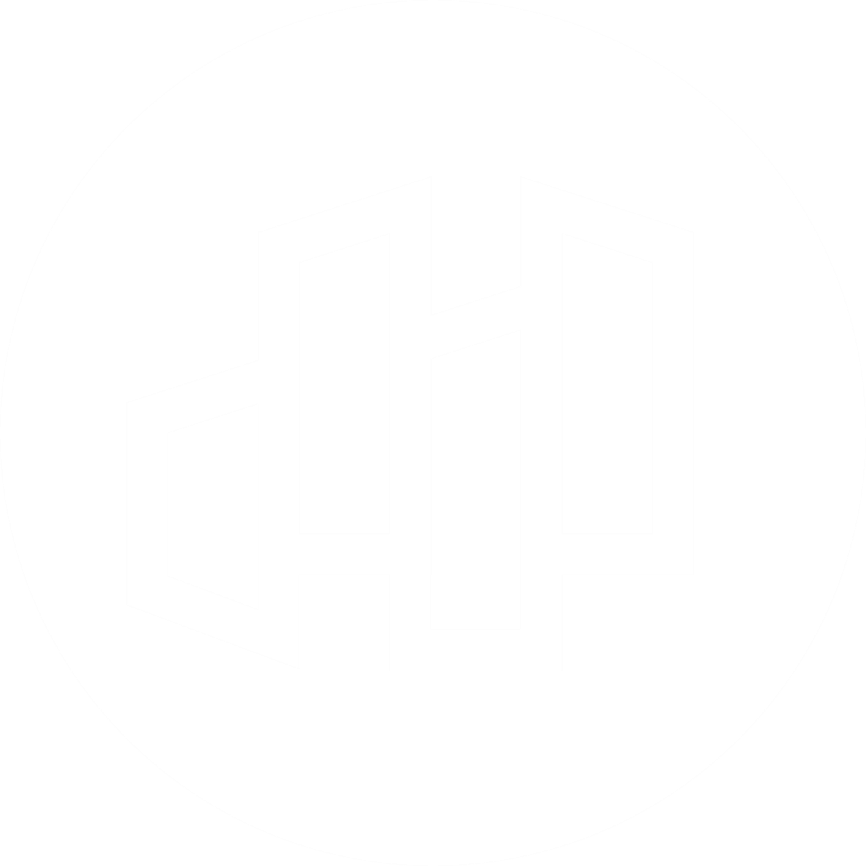 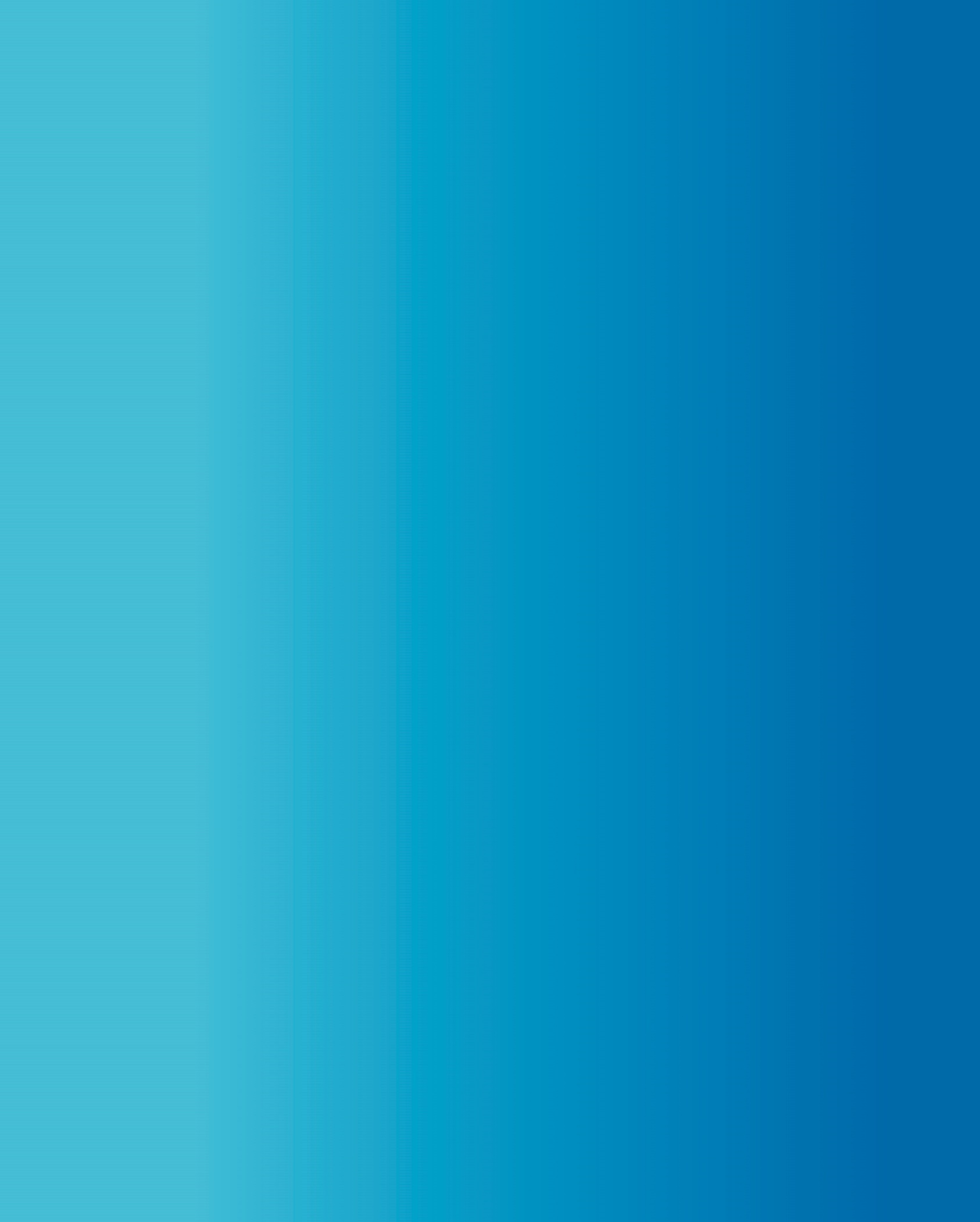 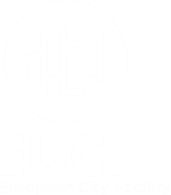 [Location, date]Annex C 
Self-declaration form by representative of the municipality/local authority or groupingI, [Name of contact person], hereby confirm the authenticity of the information provided above. ___________________________________Signature and stamp [Name of contact person][Position][Department][Street, No.][Postal Code, City, Country]Name of the municipality/local authority Name of the municipality/local authority In case of a grouping, please state the lead applicant and the other participating municipalities/local authorities.  In case of a grouping, please state the lead applicant and the other participating municipalities/local authorities.  LAU code of the municipality/local authorityNUTS 3 code of the municipality/local authority1In case of a grouping, please state the LAU code for each municipality/local authority.In case of a grouping, please state the NUTS 3 code for each municipality/local authority. Name and position of the contact person Name and position of the contact person Department Department 